Publicado en  el 23/12/2016 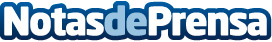 GoPro lanza una herramienta que permite profesionalizar los videosCon esta herramienta, conocida como Karma Grip, se consiguen imágenes más óptimas de las actividades que se graben con la GoProDatos de contacto:Nota de prensa publicada en: https://www.notasdeprensa.es/gopro-lanza-una-herramienta-que-permite Categorias: Fotografía E-Commerce http://www.notasdeprensa.es